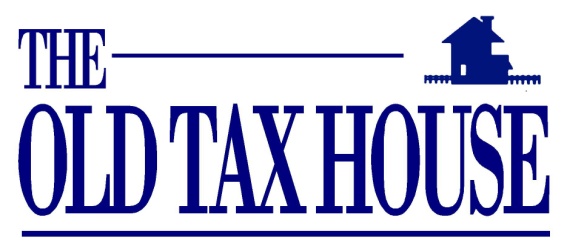 I, _____________________________, give the following individual, ____________________________,          	        (print client name here)								           (print individual name here)permission to retrieve and have unlimited access to my tax records and all supporting documents as obtained from The Old Tax House. I will notify this individual that during this process, they must present a valid photo ID to verify their identity. I understand that if the photo ID does not match the name I have provided, my tax file nor the supporting documents will be released.I give permission to:_____________________________________________		 ______________________Individual’s Name								Relationship to Youto retrieve the above outlined documentation from The Old Tax House on my behalf._____________________________________________		______________________Client/Taxpayer Signature 						Date**************************************************************************************************************************Photo ID verified by: ___________________________________________________			                  Representative of The Old Tax HouseSignature of person records were released to on behalf of our client:_______________________________					______________________Signature									Date